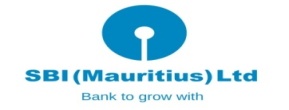 APPLICATION FORM FOR EMPLOYMENT Kindly fill in the table below summarizing your profileSignature Post applied for:                                                                                         Job reference:                                              1. PERSONAL DETAILSSurname (Block Letters):                                                                                            Other Names:         Full residential address:Date of birth and age:                                                           Phone Number(Home):NIC:                                                                                       Mobile Phone Number:                                                                                              Email addressNationality:                                                                            Single/Married:2. EDUCATION AND QUALIFICATIONS2. EDUCATION AND QUALIFICATIONS2. EDUCATION AND QUALIFICATIONS2. EDUCATION AND QUALIFICATIONS2. EDUCATION AND QUALIFICATIONS2. EDUCATION AND QUALIFICATIONS2. EDUCATION AND QUALIFICATIONS2. EDUCATION AND QUALIFICATIONSSecondary School EducationSecondary School EducationSecondary School EducationSecondary School EducationSecondary School EducationSecondary School EducationSecondary School EducationSecondary School EducationSchool/College attended:School/College attended:School/College attended:School/College attended:School/College attended:School/College attended:School/College attended:School/College attended:Cambridge School Certificate/G.C.E “O” Level   (Year  ..…)Cambridge School Certificate/G.C.E “O” Level   (Year  ..…)Cambridge School Certificate/G.C.E “O” Level   (Year  ..…)Cambridge School Certificate/G.C.E “O” Level   (Year  ..…)Cambridge School Certificate/G.C.E “O” Level   (Year  ..…)Cambridge School Certificate/G.C.E “O” Level   (Year  ..…)Cambridge Higher School Certificate/ G.C.E “A” Level   (Year  ……)Cambridge Higher School Certificate/ G.C.E “A” Level   (Year  ……)SubjectSubjectSubjectGradeGradeGradeSubjectGrade………………………………………………………………………………………………………………………………………………………………………………………………………………………………………………………………………………………………………………………………………………………………………………………………………………………………………………………………………………………………………………………………………………………………………………………………………………………………………………………………………………………………………………………………………………………………………………………………Principal:………………………………………………………………………………………………………Subsidiary/ General Paper……………………………………………………………………………...………...………...………...………...Result                                       Aggregate  Result                                       Aggregate  Result                                       Aggregate  Result                                       Aggregate  Result                                       Aggregate  Result                                       Aggregate  Result         Result         Tertiary educationTertiary educationTertiary educationTertiary educationTertiary educationDatesDatesUniversity attendedUniversity attendedUniversity attendedQualification and grade obtained Qualification and grade obtained Qualification and grade obtained FromToUniversity attendedUniversity attendedUniversity attendedQualification and grade obtained Qualification and grade obtained Qualification and grade obtained Professional Body:Membership Status (Whether by examination) Date obtained:Professional Body:Membership Status (Whether by examination) Date obtained:Professional Body:Membership Status (Whether by examination) Date obtained:Professional Body:Membership Status (Whether by examination) Date obtained:Professional Body:Membership Status (Whether by examination) Date obtained:Professional Body:Membership Status (Whether by examination) Date obtained:Professional Body:Membership Status (Whether by examination) Date obtained:Professional Body:Membership Status (Whether by examination) Date obtained:Other qualifications:Other qualifications:Other qualifications:Other qualifications:Other qualifications:Other qualifications:Other qualifications:Other qualifications:3. WORK EXPERIENCEDetails of all previous employment, whether temporary or permanent, including the present employment, if any are to be given (i) Name and address of present employer: …………………………………Job Title: …………………………………Period Employed: …………………………………Salary: …………………………………Brief description of duties: …………………………………………………………………………………………………………………………………………………………………………………………………………………………………………………………………………………………………………………………………………………………………………………………………………………………………………………………………………Reason for leaving: …………………………………(ii) Name and address of previous employer: …………………………………Job Title: …………………………………Period Employed: …………………………………Salary: …………………………………Brief description of duties: …………………………………………………………………………………………………………………………………………………………………………………………………………………………………………………………………………………………………………………………………………………………………………………………………………………………………………………………………………Reason for leaving: …………………………………(iii) Name and address of previous employer: …………………………………Job Title: …………………………………Period Employed: …………………………………Salary: …………………………………Brief description of duties: …………………………………………………………………………………………………………………………………………………………………………………………………………………………………………………………………………………………………………………………………………………………………………………………………………………………………………………………………………Reason for leaving: …………………………………Please attach copies of educational certificates, evidences of previous work experience and testimonials.Have you previously been part of an external audit team at SBIML during the last 12 month?……………………………………………………………………………………………………………4.REFERENCE:Please give the name, postal address and occupation of two referees who can comment upon your experiences and qualifications for this employment, one of whom should be your current or previous employer.3. WORK EXPERIENCEDetails of all previous employment, whether temporary or permanent, including the present employment, if any are to be given (i) Name and address of present employer: …………………………………Job Title: …………………………………Period Employed: …………………………………Salary: …………………………………Brief description of duties: …………………………………………………………………………………………………………………………………………………………………………………………………………………………………………………………………………………………………………………………………………………………………………………………………………………………………………………………………………Reason for leaving: …………………………………(ii) Name and address of previous employer: …………………………………Job Title: …………………………………Period Employed: …………………………………Salary: …………………………………Brief description of duties: …………………………………………………………………………………………………………………………………………………………………………………………………………………………………………………………………………………………………………………………………………………………………………………………………………………………………………………………………………Reason for leaving: …………………………………(iii) Name and address of previous employer: …………………………………Job Title: …………………………………Period Employed: …………………………………Salary: …………………………………Brief description of duties: …………………………………………………………………………………………………………………………………………………………………………………………………………………………………………………………………………………………………………………………………………………………………………………………………………………………………………………………………………Reason for leaving: …………………………………Please attach copies of educational certificates, evidences of previous work experience and testimonials.Have you previously been part of an external audit team at SBIML during the last 12 month?……………………………………………………………………………………………………………4.REFERENCE:Please give the name, postal address and occupation of two referees who can comment upon your experiences and qualifications for this employment, one of whom should be your current or previous employer.3. WORK EXPERIENCEDetails of all previous employment, whether temporary or permanent, including the present employment, if any are to be given (i) Name and address of present employer: …………………………………Job Title: …………………………………Period Employed: …………………………………Salary: …………………………………Brief description of duties: …………………………………………………………………………………………………………………………………………………………………………………………………………………………………………………………………………………………………………………………………………………………………………………………………………………………………………………………………………Reason for leaving: …………………………………(ii) Name and address of previous employer: …………………………………Job Title: …………………………………Period Employed: …………………………………Salary: …………………………………Brief description of duties: …………………………………………………………………………………………………………………………………………………………………………………………………………………………………………………………………………………………………………………………………………………………………………………………………………………………………………………………………………Reason for leaving: …………………………………(iii) Name and address of previous employer: …………………………………Job Title: …………………………………Period Employed: …………………………………Salary: …………………………………Brief description of duties: …………………………………………………………………………………………………………………………………………………………………………………………………………………………………………………………………………………………………………………………………………………………………………………………………………………………………………………………………………Reason for leaving: …………………………………Please attach copies of educational certificates, evidences of previous work experience and testimonials.Have you previously been part of an external audit team at SBIML during the last 12 month?……………………………………………………………………………………………………………4.REFERENCE:Please give the name, postal address and occupation of two referees who can comment upon your experiences and qualifications for this employment, one of whom should be your current or previous employer.3. WORK EXPERIENCEDetails of all previous employment, whether temporary or permanent, including the present employment, if any are to be given (i) Name and address of present employer: …………………………………Job Title: …………………………………Period Employed: …………………………………Salary: …………………………………Brief description of duties: …………………………………………………………………………………………………………………………………………………………………………………………………………………………………………………………………………………………………………………………………………………………………………………………………………………………………………………………………………Reason for leaving: …………………………………(ii) Name and address of previous employer: …………………………………Job Title: …………………………………Period Employed: …………………………………Salary: …………………………………Brief description of duties: …………………………………………………………………………………………………………………………………………………………………………………………………………………………………………………………………………………………………………………………………………………………………………………………………………………………………………………………………………Reason for leaving: …………………………………(iii) Name and address of previous employer: …………………………………Job Title: …………………………………Period Employed: …………………………………Salary: …………………………………Brief description of duties: …………………………………………………………………………………………………………………………………………………………………………………………………………………………………………………………………………………………………………………………………………………………………………………………………………………………………………………………………………Reason for leaving: …………………………………Please attach copies of educational certificates, evidences of previous work experience and testimonials.Have you previously been part of an external audit team at SBIML during the last 12 month?……………………………………………………………………………………………………………4.REFERENCE:Please give the name, postal address and occupation of two referees who can comment upon your experiences and qualifications for this employment, one of whom should be your current or previous employer.3. WORK EXPERIENCEDetails of all previous employment, whether temporary or permanent, including the present employment, if any are to be given (i) Name and address of present employer: …………………………………Job Title: …………………………………Period Employed: …………………………………Salary: …………………………………Brief description of duties: …………………………………………………………………………………………………………………………………………………………………………………………………………………………………………………………………………………………………………………………………………………………………………………………………………………………………………………………………………Reason for leaving: …………………………………(ii) Name and address of previous employer: …………………………………Job Title: …………………………………Period Employed: …………………………………Salary: …………………………………Brief description of duties: …………………………………………………………………………………………………………………………………………………………………………………………………………………………………………………………………………………………………………………………………………………………………………………………………………………………………………………………………………Reason for leaving: …………………………………(iii) Name and address of previous employer: …………………………………Job Title: …………………………………Period Employed: …………………………………Salary: …………………………………Brief description of duties: …………………………………………………………………………………………………………………………………………………………………………………………………………………………………………………………………………………………………………………………………………………………………………………………………………………………………………………………………………Reason for leaving: …………………………………Please attach copies of educational certificates, evidences of previous work experience and testimonials.Have you previously been part of an external audit team at SBIML during the last 12 month?……………………………………………………………………………………………………………4.REFERENCE:Please give the name, postal address and occupation of two referees who can comment upon your experiences and qualifications for this employment, one of whom should be your current or previous employer.3. WORK EXPERIENCEDetails of all previous employment, whether temporary or permanent, including the present employment, if any are to be given (i) Name and address of present employer: …………………………………Job Title: …………………………………Period Employed: …………………………………Salary: …………………………………Brief description of duties: …………………………………………………………………………………………………………………………………………………………………………………………………………………………………………………………………………………………………………………………………………………………………………………………………………………………………………………………………………Reason for leaving: …………………………………(ii) Name and address of previous employer: …………………………………Job Title: …………………………………Period Employed: …………………………………Salary: …………………………………Brief description of duties: …………………………………………………………………………………………………………………………………………………………………………………………………………………………………………………………………………………………………………………………………………………………………………………………………………………………………………………………………………Reason for leaving: …………………………………(iii) Name and address of previous employer: …………………………………Job Title: …………………………………Period Employed: …………………………………Salary: …………………………………Brief description of duties: …………………………………………………………………………………………………………………………………………………………………………………………………………………………………………………………………………………………………………………………………………………………………………………………………………………………………………………………………………Reason for leaving: …………………………………Please attach copies of educational certificates, evidences of previous work experience and testimonials.Have you previously been part of an external audit team at SBIML during the last 12 month?……………………………………………………………………………………………………………4.REFERENCE:Please give the name, postal address and occupation of two referees who can comment upon your experiences and qualifications for this employment, one of whom should be your current or previous employer.3. WORK EXPERIENCEDetails of all previous employment, whether temporary or permanent, including the present employment, if any are to be given (i) Name and address of present employer: …………………………………Job Title: …………………………………Period Employed: …………………………………Salary: …………………………………Brief description of duties: …………………………………………………………………………………………………………………………………………………………………………………………………………………………………………………………………………………………………………………………………………………………………………………………………………………………………………………………………………Reason for leaving: …………………………………(ii) Name and address of previous employer: …………………………………Job Title: …………………………………Period Employed: …………………………………Salary: …………………………………Brief description of duties: …………………………………………………………………………………………………………………………………………………………………………………………………………………………………………………………………………………………………………………………………………………………………………………………………………………………………………………………………………Reason for leaving: …………………………………(iii) Name and address of previous employer: …………………………………Job Title: …………………………………Period Employed: …………………………………Salary: …………………………………Brief description of duties: …………………………………………………………………………………………………………………………………………………………………………………………………………………………………………………………………………………………………………………………………………………………………………………………………………………………………………………………………………Reason for leaving: …………………………………Please attach copies of educational certificates, evidences of previous work experience and testimonials.Have you previously been part of an external audit team at SBIML during the last 12 month?……………………………………………………………………………………………………………4.REFERENCE:Please give the name, postal address and occupation of two referees who can comment upon your experiences and qualifications for this employment, one of whom should be your current or previous employer.3. WORK EXPERIENCEDetails of all previous employment, whether temporary or permanent, including the present employment, if any are to be given (i) Name and address of present employer: …………………………………Job Title: …………………………………Period Employed: …………………………………Salary: …………………………………Brief description of duties: …………………………………………………………………………………………………………………………………………………………………………………………………………………………………………………………………………………………………………………………………………………………………………………………………………………………………………………………………………Reason for leaving: …………………………………(ii) Name and address of previous employer: …………………………………Job Title: …………………………………Period Employed: …………………………………Salary: …………………………………Brief description of duties: …………………………………………………………………………………………………………………………………………………………………………………………………………………………………………………………………………………………………………………………………………………………………………………………………………………………………………………………………………Reason for leaving: …………………………………(iii) Name and address of previous employer: …………………………………Job Title: …………………………………Period Employed: …………………………………Salary: …………………………………Brief description of duties: …………………………………………………………………………………………………………………………………………………………………………………………………………………………………………………………………………………………………………………………………………………………………………………………………………………………………………………………………………Reason for leaving: …………………………………Please attach copies of educational certificates, evidences of previous work experience and testimonials.Have you previously been part of an external audit team at SBIML during the last 12 month?……………………………………………………………………………………………………………4.REFERENCE:Please give the name, postal address and occupation of two referees who can comment upon your experiences and qualifications for this employment, one of whom should be your current or previous employer.Referee 1Name:………………………………………………Address:……………………………………………Occupation: ……………………………………Telephone No:  ……………………………………Referee 1Name:………………………………………………Address:……………………………………………Occupation: ……………………………………Telephone No:  ……………………………………Referee 1Name:………………………………………………Address:……………………………………………Occupation: ……………………………………Telephone No:  ……………………………………Referee 1Name:………………………………………………Address:……………………………………………Occupation: ……………………………………Telephone No:  ……………………………………Referee 2Name:………………………………………………Address:……………………………………………Occupation: ……………………………………Telephone No:  ……………………………………Referee 2Name:………………………………………………Address:……………………………………………Occupation: ……………………………………Telephone No:  ……………………………………Referee 2Name:………………………………………………Address:……………………………………………Occupation: ……………………………………Telephone No:  ……………………………………Referee 2Name:………………………………………………Address:……………………………………………Occupation: ……………………………………Telephone No:  ……………………………………Have you ever been convicted of any criminal offence?  (if yes, please give details)Have you ever been dismissed or discharged from the service of any employer? (if yes, please give details).I hereby declare that the above statements are true and correct and it is understood that any offer of employment would be based upon the truthfulness of the statements made therein.I hereby give my consent to allow the Bank to ask for reference on my performance and conduct from my past and present employers. Date: ……………                                                                           ……………………………							              	Signature of ApplicantNote: Incomplete, inadequate or inaccurate filling of the form may cause the applicant’s elimination from consideration.  It is an offence to give false information or to conceal any information on this form. The information provided in the Application Form will be kept strictly confidential and will be destroyed after the recruitment exercise. NAMEAGE RESISENTIAL ADDRESS & CONTACT PHONE NUMBERPROFESSIONALQUALIFICATIONSOTHER POST GRADUATE QUALIFICATIONS & COMPETENCIESWORK EXPERIENCE